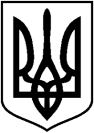 УКРАЇНАБІЛИЦЬКА СЕЛИЩНА РАДАКОБЕЛЯЦЬКОГО РАЙОНУПОЛТАВСЬКОЇ ОБЛАСТІВИКОНАВЧИЙ КОМІТЕТРІШЕННЯ24.06.2019                                                   смт  Білики                                       № 31Про інформацію директора ПКС «Старт»щодо стану роботи з питань  водопостачаннята водовідведення в смт. Білики за1 півріччя 2019 року.            Заслухавши інформацію  директора ПКС «Старт»  Китайгори С.І. про стан роботи ПКС «Старт» з питань водо забезпечення та водовідведення  в смт Білики за 1 півріччя 2019 року керуючись ст.ст.30, Закону України в « Про місцеве самоврядування в Україні», виконком  селищної  ради вирішив:            1.Інформацію  директора  ПКС «Старт»  Китайгори С.І. про стан роботи  з питань водопостачання та водовідведення  за 1 півріччя 2019 року  взяти до відома.            2.Постійно проводити роз’яснювальну  роботу зі споживачами послуг водопостачання та водовідведення  з питання встановлення приладів обліку.            3.Контролювати   та не де допускати заборгованості споживачами за і послуги,  нагадуючи про своєчасну сплату.            4.В літній період не допускати випадків поливу городів та присадибних ділянок питною водою.            5.Провести відповідну роботу з мешканцями селища щодо укладання договорів на вивезення сміття.            6.Контроль за виконанням даного рішення покласти на директора  ПКС «Старт»  Китайгору С.І…Селищний  голова                                                                             Ю.П.ЛатишУКРАЇНАБІЛИЦЬКА СЕЛИЩНА РАДАКОБЕЛЯЦЬКОГО РАЙОНУПОЛТАВСЬКОЇ ОБЛАСТІВИКОНАВЧИЙ КОМІТЕТРІШЕННЯ24.06.2019                                                   смт Білики                                       № 32Про план роботивиконкому селищної радина ІІI-й квартал 2019 року.            Відповідно до  ст. 52 Закону України "Про місцеве самоврядування в Україні",  виконком селищної ради вирішив:            1.Затвердити план роботи виконавчого комітету Білицької  селищної ради на   ІIІ-й квартал 2019 року (Додаток).             2.Заступнику селищної ради з питань роботи виконавчих органів ради Петрову С.Г., посадовим особам виконавчого комітету забезпечити виконання плану роботи у встановлені строки.             3.Контроль за виконанням даного рішення залишаю за собою, селищним головоюЛатишем  Ю.П..Селищний  голова                                                                         Ю.П.ЛатишДодатокдо рішення виконкомувід 24.06.2019 № 32ПЛАНроботи виконкому Білицької селищної радина ІII квартал 2019 рокуПідготовка матеріалів на розгляд сесій селищної ради липень-вересеньІ.Питанння, що будуть розглянуті на засіданнях виконавчого комітету селищної радиСекретар виконкому                                                                Т.В.КовальУКРАЇНАБІЛИЦЬКА СЕЛИЩНА РАДАКОБЕЛЯЦЬКОГО РАЙОНУПОЛТАВСЬКОЇ ОБЛАСТІВИКОНАВЧИЙ КОМІТЕТРІШЕННЯ24.06.2019                                                  смт Білики                                       № 33Про  відзначення в смт Білики28-ї річниці незалежностіУкраїни.           З метою гідного відзначення 28-ї річниці незалежності України, Дня державного Прапора України, з метою гідного відзначення у 2019 році цієї події, утвердження у громадян патріотизму та гордості за свою державу,  звитяги Українського народу у боротьбі за волю і незалежність, керуючись статтею 40 Закону України „Про місцевесамоврядування в Україні” виконавчий комітет селищної ради  вирішив:           1. Затвердити план-заходів  із підготовки та відзначення  в смт Білики 28-ї річниці незалежності  України  ( додається )           2. Контроль за виконанням рішення залишаю за собою селищним головою Латишем Ю.П..Селищний голова                                                                         Ю.П.ЛатишЗатверджено рішеннямвиконавчого комітету  селищної  ради№ 33    від     24.06.2019 р.ПЛАНзаходів із підготовки та відзначення в смт Білики 28-ї річниці незалежності України1. Забезпечити приведення до належного стану прибудинкових  територій , спортивних майданчиків, парків, інших об’єктів масового перебування та відпочинку населення.                  Виконавчий комітет селищної радидо 20 серпня 2019 року2.Провести урочисті збори, покладання квітів до пам’ятників видатним діячам, борцям за      незалежність, воїнам  за участю представників органів місцевого самоврядування,     громадськості.                          Виконавчий комітет селищної радисерпень 2019 року3.Звернутися до релігійний організацій щодо проведення в смт Білики молебнів за     Україну.                    Виконавчий комітет селищної ради24  серпня 2019 року4. Провести в селищному будинку культури урочистості та святковий концерт з нагоди    28-ї річниці незалежності України.                           Дирекція селищного будинку культури24 серпня 2019 року5.Забезпечити у місцях проведення заходів з охорони громадського порядку та     дотримання умов безпеки дорожнього руху.         Районне  управління поліції24 серпня 2019 рокуСекретар селищної ради                                                                       Т.В.КовальУКРАЇНАБІЛИЦЬКА СЕЛИЩНА РАДАКОБЕЛЯЦЬКОГО РАЙОНУПОЛТАВСЬКОЇ ОБЛАСТІВИКОНАВЧИЙ КОМІТЕТРІШЕННЯ24.06.2019                                                  смт Білики                                       № 34Про проведення06 липня 2019 рокусвята Івана Купала наберезі річки Ворскла(Гайок) смт. Білики.           З метою збереження народних традицій, свят та обрядів, керуючись ст. 40 Закону України «Про місцеве самоврядування в Україні», виконком селищної ради вирішив:Провести 06 липня 2019 року  з 19 00 години до 24-00 години   святкування Івана Купала в смт Білики («Гайок) на березі  річки Ворскла.Затвердити програму святкування, згідно додатку.Заборонити продаж алкогольних напоїв під час свята, дозволити торгівлю слабоалкогольними напоями не  в скляній тарі.Зобов’язати учасників виїзної торгівлі  провести відповідні роботи з упорядкування території  місця проведення торгівлі та прилеглої до неї території.Запропонувати громадській організації «Воля»  взяти участь в забезпеченні належного громадського порядку під час проведення   святкування Івана Купала.Звернутися до Кобеляцького відділу поліції  щодо забезпечення  дотримання належного громадського порядку під час проведення   святкування Івана Купала в смт Білики («Гайок) на березі  річки Ворскла.Контроль за виконанням даного рішення залишаю за собою, селищним головоюЛатишем  Ю.П..Селищний голова                                                                                   Ю.П.ЛатишДодатокЗатвердженорішення виконавчого  комітетувід 24.06.2019 року № 34ПЛАН  ЗАХОДІВПРОВЕДЕННЯ СВЯТКУВАННЯ  ІВАНА КУПАЛА19.00 год.  Відкриття свята.20.00 год. Концертна програма за участю колективу художньої самодіяльності.»Чебреці»Білицького селищного будинку культури21.00 год.   Дискотека.Секретар виконкому                                                                     Т.В. Коваль                                                                                                                                     КОПІЯ:УКРАЇНАБІЛИЦЬКА СЕЛИЩНА РАДАКОБЕЛЯЦЬКОГО РАЙОНУПОЛТАВСЬКОЇ ОБЛАСТІВИКОНАВЧИЙ КОМІТЕТРІШЕННЯ24.06.2019                                                   смт Білики                                   № 35Про надання матеріальноїдопомоги громадянам селища.            Керуючись підпунктом 1 пункту «а» частини першої статті 34 Закону України «Про місцеве самоврядування в Україні», відповідно до Програми соціального захисту окремих категорій населення територіальної громади смт Білики на 2019 рік, затвердженої рішенням  28 сесії 7 скликання Білицької селищної ради від 18.12.2018 року № 166,  Положення про  Порядок надання одноразової матеріальної допомоги жителям селища Білики від 18.12.2018р. №172  та розглянувши заяви громадян, виконком селищної ради  вирішив:1.Надати одноразову матеріальну допомогу слідуючим громадянам:          2.Контроль за виконанням даного рішення покласти на секретаря виконкому селищної ради Коваль Т.В...Селищний голова	                                                                                 Ю.П.ЛатишЗгідно з оригіналом                          СекретарТ.В.Коваль УКРАЇНАБІЛИЦЬКА СЕЛИЩНА РАДАКОБЕЛЯЦЬКОГО РАЙОНУПОЛТАВСЬКОЇ ОБЛАСТІВИКОНАВЧИЙ КОМІТЕТРІШЕННЯ24.06.2019                                                  смт Білики                                       № 36Про надання дозволу на встановленнятимчасової споруди для здійсненняпідприємницької діяльності.          Відповідно до  Закону України «Про регулювання містобудівної діяльності», Наказу Міністерства регіонального розвитку, будівництва та житлово-комунального господарства України від 21.10.2011 року №244 « Про затвердження Порядку розміщення тимчасових споруд для провадження підприємницької діяльності», розглянувши заяву гр. Пасько О.А. про можливість встановлення зблокованої тимчасової споруди для здійснення підприємницької діяльності на її власній земельній ділянці за адресою вул..Пристанційна,2Д-1. смт Білики, керуючись статтями 30, 52 Закону України «Про місцеве самоврядування в Україні», виконавчий комітет селищної ради вирішив:        1.Дати дозвіл гр. Пасько О.А.  на встановлення зблокованої тимчасової споруди (загальною площею 39,0 кв.м.) для здійснення підприємницької діяльності на її власній земельній ділянці за адресою вул..Пристанційна,2Д-1, смт Білики.         2. Зобов’язати гр. Пасько О.А.   :  -оформити  паспорт прив’язки тимчасової споруди;- встановлення тимчасової споруди здійснювати відповідно до паспорта прив’язки;  -отримати технічні умови для під'єднання до інженерних мереж у відповідних       експлуатуючих організаціях;  -заключити договір із ПКС «Старт»на вивіз твердих побутових відходів;  -після розміщення тимчасової споруди та проведення робіт з благоустрою подати до      виконавчого органу селищної ради письмову заяву із зазначенням виконаних робіт        згідно паспорта прив’язки .        3.Контроль за виконанням рішення покласти на заступника селищної ради з питань виконавчих органів Петрова С.Г..Селищний голова                                                                             Ю.П. ЛатишУКРАЇНАБІЛИЦЬКА СЕЛИЩНА РАДАКОБЕЛЯЦЬКОГО РАЙОНУПОЛТАВСЬКОЇ ОБЛАСТІВИКОНАВЧИЙ КОМІТЕТРІШЕННЯ24.06.2019                                                   смт Білики                                       № 37Про впорядкування адресногономера  будівлі  гр.Радзей Г.Я.в смт Білики.             Розглянувши заяву вхідний №Р-02-14/167 від 11.06.2019 року гр.Радзея Григорія Яковича, мешканця смт Білики,  щодо присвоєння адресного номеру на житлову будівлю, керуючись  ст. 30 Закону України «Про місцеве самоврядування в Україні»,  виконавчий комітет  селищної  ради вирішив:             В зв’язку з упорядкуванням адресної нумерації  присвоїти житловій будівлі, яка знаходиться в смт Білики,   наступну адресу: з вулиці Полтавська, номер                                                               16 на вул.. Полтавська,  номер  16А (шістнадцять А), що  належить гр.Радзею Григорію Яковичу.Селищний голова                                                                                Ю.П.ЛатишУКРАЇНАБІЛИЦЬКА СЕЛИЩНА РАДАКОБЕЛЯЦЬКОГО РАЙОНУПОЛТАВСЬКОЇ ОБЛАСТІВИКОНАВЧИЙ КОМІТЕТРІШЕННЯ24.06.2019                                                  смт Білики                                       № 38Про видачу дубліката договорукупівлі-продажу домоволодінняза адресою: вул,.Леніна,б.№5,в смт. Білики,  взамін втраченого.          Керуючись ст.30 Закону України «Про місцеве самоврядування в Україні», розглянувши заяву гр. Ганжі Миколи Григорович , від 24.06.2019р. про видачу дубліката договору купівлі-продажу домоволодіння взамін втраченого, виконком селищної ради  вирішив:          Видати дублікат договору купівлі-продажу домоволодіння  від 12.08.1962 року: за адресою: вул,.Леніна, б.№5, смт. Білики,  взамін втраченого.Селищний голова		                                                            Ю.П.Латиш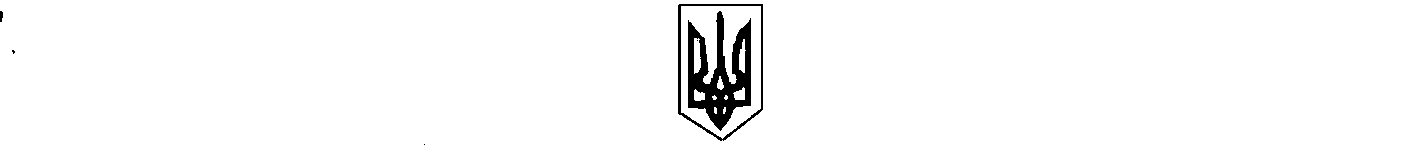 УКРАЇНАБІЛИЦЬКА СЕЛИЩНА РАДАКОБЕЛЯЦЬКОГО РАЙОНУПОЛТАВСЬКОЇ ОБЛАСТІВИКОНАВЧИЙ КОМІТЕТРІШЕННЯ24.06.2019                                                   смт Білики                                       № 39Про надання дозволуФОП Шевченко Н.М. навикористання музичногосупроводу під час  проведеннявипускного вечора в кафе-барібанного комплексу «З легким паром»28-29 червня 2019 року.            Розглянувши заяву ФОП Шевченко Наталії Михайлівни, вх..№Ш-02-14/174/1 від 24.06.2019 року про надання дозволу  на використання музичного супроводу під час проведення випускного вечора до 4 години 29.06.2019 року, керуючись ст.38 Закону України «Про місцеве самоврядування в Україні», п.8,5, розділу 8 Правил благоустрою, забезпечення чистоти, порядку і дотримання тиші в громадських місцях селища Білики, затверджених рішенням сьомої позачергової сесії селищної ради 6 скликання від 25.05.2011р. №180, виконком селищної ради вирішив:           1.Надати згоду фізичній особі-підприємцю Шевченко Наталії Михайлівні на вико- ристання музичного супроводу під час проведення випускного вечора  до 4 години 29.06.2019 року в кафе-барі банного комплексу «З легким паром» в смт Білики.           2.ФОП Шевченко Наталії Михайлівні не допускати впродовж доби перевищення рівнів шуму, встановлених санітарними нормами, забезпечити контроль за дотриманням громадського порядку та недопущення проявів антигромадської поведінки серед відпочи-ваючих.       3.Контроль за виконанням даного рішення покласти на голову громадського формування при виконкомі селищної ради Петрова С.Г..Селищний голова                                                                             Ю.П.ЛатишУ К Р А Ї Н АБІЛИЦЬКА  СЕЛИЩНА  РАДАКОБЕЛЯЦЬКОГО РАЙОНУ ПОЛТАВСЬКОЇ ОБЛАСТІВИКОНАВЧИЙ КОМІТЕТП Р О Т О К О Л  № 6засідання виконавчого комітету Білицької селищної радиКобеляцького району Полтавської областіВід  24 червня  2019 рокусмт Білики2019 рікУ К Р А Ї Н АБІЛИЦЬКА  СЕЛИЩНА  РАДАКОБЕЛЯЦЬКОГО РАЙОНУ ПОЛТАВСЬКОЇ ОБЛАСТІВИКОНАВЧИЙ КОМІТЕТП Р О Т О К О Лзасідання виконавчого комітету Білицької селищної радиКобеляцького району Полтавської області15.00,  24.06.2019                                      смт Білики                                          № 6Кількісний склад виконавчого комітету  - 12 чоловікПрисутні:            голова виконкому          - Ю.П.Латиш                              секретар виконкому      - Т.В.Коваль                              члени виконкому:            О.П.Іванченко                        О.Є.Котляревський           С.Г.Петров          Л.М.Пугач          С.С.ПухаВідсутні:   -  Данько І.Б.                       Жовтяк О.С.                       Калюжна Л.А.                       Кищенко Т.П.                       Левонтівцева Н.І.Головував на засіданні виконавчого комітету голова виконкому селищної радиЛатиш Ю.П..Вела протокол виконкому секретар виконкому селищної ради Коваль Т.В..На початку засідання виконкому члени виконавчого комітету затвердили порядок денний із   __9__  питань за основу та порядок роботи виконкому в цілому. Одноголосно обрано лічильну  комісію у складі членів виконкому  Котляревський О.Є., Петров С.Г.,Іванченко О.П..ПОРЯДОК ДЕННИЙ:1.Про інформацію директора ПКС «Старт» щодо стану роботи з питань  водопостачання   та водовідведення в смт. Білики за 1 півріччя 2019 року.   Інформує Китайгора С.І. – директор ПКС «Старт»2.Про план роботи виконкому селищної ради на ІІI-й квартал 2019 року.    Інформує Латиш Ю.П. – селищний голова3.Про відзначення в смт Білики  28-ї річниці незалежності України.   Інформує Латиш Ю.П. – селищний голова4. Про проведення 06 липня 2019 року свята Івана Купала на березі річки Ворскла    (Гайок) смт. Білики.    Інформує Латиш Ю.П. – селищний голова5.Про надання матеріальної допомоги громадянам селища.   Інформує Латиш Ю.П. – селищний голова                                                                   -2-6.Про надання дозволу на встановлення тимчасової споруди для здійснення    підприємницької діяльності.    Інформує Латиш Ю.П. – селищний голова7.Про впорядкування адресного номера  будівлі  гр.Радзей Г.Я. в смт Білики.    Інформує Латиш Ю.П. – селищний голова8.Про видачу дубліката договору купівлі-продажу домоволодіння за адресою:ул.,.Леніна,б.№5,  в смт. Білики,  взамін втраченого.   Інформує Латиш Ю.П. – селищний голова9.Про надання дозволу ФОП Шевченко Н.М. на використання музичного супроводу під      час  проведення випускного вечора в кафе-барі банного комплексу «З легким паром»   28-29 червня 2019 року.№ 31СЛУХАЛИ: Інформацію Китайгори С.І. – директора ПКС «Старт» щодо стану роботи з            питань  водопостачання  та водовідведення в смт. Білики за 1 півріччя 2019 року.ГОЛОСУВАЛИ: «За» - 7,  «Проти» - 0,  «Утримались» - 0.ВИРІШИЛИ: Інформацію  директора  ПКС «Старт»  Китайгори С.І. про стан роботи  з     питань водопостачання та водовідведення  за 1 півріччя 2019 року  взяти до           відома.           Постійно проводити роз’яснювальну  роботу зі споживачами послуг    водопостачання та водовідведення  з питання встановлення приладів обліку.      Контролювати   та не де допускати заборгованості споживачами за і послуги,           нагадуючи про своєчасну сплату.      В літній період не допускати випадків поливу городів та присадибних ділянок           питною водою.           Провести відповідну роботу з мешканцями селища щодо укладання договорів на           вивезення сміття.    Контроль за виконанням даного рішення покласти директора  ПКС «Старт»           Китайгору С.І..№ 32СЛУХАЛИ: Інформацію Латиша Ю.П.- селищного голови про план роботи виконкому           селищної ради на ІІI-й  квартал 2019 року.ГОЛОСУВАЛИ: «За» - 7,  «Проти» - 0,  «Утримались» - 0.ВИРІШИЛИ: Затвердити план роботи виконавчого комітету Білицької  селищної ради             на   ІIІ-й квартал 2019 року (Додаток).             Заступнику селищної ради з питань роботи виконавчих органів ради Петрову С.Г.,             посадовим особам виконавчого комітету забезпечити виконання плану роботи у             встановлені строки.             Контроль за виконанням даного рішення залишаю за собою, селищним головою             Латишем  Ю.П..№ 33СЛУХАЛИ: Інформацію Латиша Ю.П.- селищного голови про відзначення в смт Білики                28-ї річниці незалежності України.                                                                 -2-ГОЛОСУВАЛИ: «За» - 7,  «Проти» - 0,  «Утримались» - 0.ВИРІШИЛИ: Затвердити план-заходів  із підготовки та відзначення  в смт Білики 28-ї              річниці незалежності  України  ( додається )            Контроль за виконанням рішення залишаю за собою селищним головою             Латишем Ю.П..№ 34СЛУХАЛИ: Інформацію Латиша Ю.П.- селищного голови про проведення 06 липня 2019              року свята Івана Купала на березі річки Ворскла  (Гайок) смт. Білики.ГОЛОСУВАЛИ: «За» - 7,  «Проти» - 0,  «Утримались» - 0.ВИРІШИЛИ: Провести 06 липня 2019 року  з 19 00 години до 24-00 години   святкування                Івана Купала в смт Білики («Гайок) на березі  річки Ворскла.            Затвердити програму святкування, згідно додатку.            Заборонити продаж алкогольних напоїв під час свята, дозволити торгівлю             слабоалкогольними напоями не  в скляній тарі.           Зобов’язати учасників виїзної торгівлі  провести відповідні роботи з упорядкування              території  місця проведення торгівлі та прилеглої до неї території.           Запропонувати громадській організації «Воля»  взяти участь в забезпеченні             належного громадського порядку під час проведення   святкування Івана Купала.           Звернутися до Кобеляцького відділу поліції  щодо забезпечення  дотримання             належного громадського порядку під час проведення   святкування Івана Купала в             смт Білики («Гайок) на березі  річки Ворскла.           Контроль за виконанням даного рішення залишаю за собою, селищним головою           Латишем  Ю.П..№ 35СЛУХАЛИ: Інформацію Латиша Ю.П.- селищного голови про надання матеріальноїдопомоги громадянам селища.ГОЛОСУВАЛИ: «За» - 7,  «Проти» - 0,  «Утримались» - 0.ВИРІШИЛИ: Надати одноразову матеріальну допомогу слідуючим громадянам:Контроль за виконанням даного рішення покласти на секретаря виконкому селищної ради Коваль Т.В...№ 36СЛУХАЛИ:Інформацію Латиша Ю.П.- селищного голови про надання дозволу на       встановлення тимчасової споруди для здійснення  підприємницької діяльності.ГОЛОСУВАЛИ: «За» - 7,  «Проти» - 0,  «Утримались» - 0.ВИРІШИЛИ: Дати дозвіл гр. Пасько О.А.  на встановлення зблокованої тимчасової          споруди (загальною площею 39,0 кв.м.) для здійснення підприємницької діяльності       на її власній земельній ділянці за адресою вул..Пристанційна,2Д-1, смт Білики.          Зобов’язати гр. Пасько О.А.   :         -оформити  паспорт прив’язки тимчасової споруди;         - встановлення тимчасової споруди здійснювати відповідно до паспорта прив’язки;   -отримати технічні умови для під'єднання до інженерних мереж у відповідних           експлуатуючих організаціях;        -заключити договір із ПКС «Старт»на вивіз твердих побутових відходів;        -після розміщення тимчасової споруди та проведення робіт з благоустрою подати       до виконавчого органу селищної ради письмову заяву із зазначенням виконаних         робіт  згідно паспорта прив’язки .         Контроль за виконанням рішення покласти на заступника селищної ради з питань         виконавчих органів Петрова С.Г..№ 37СЛУХАЛИ:Інформацію Латиша Ю.П.- селищного голови про впорядкування адресного            номера  будівлі  гр.Радзей Г.Я. в смт Білики.ГОЛОСУВАЛИ: «За» - 7,  «Проти» - 0,  «Утримались» - 0.ВИРІШИЛИ: В зв’язку з упорядкуванням адресної нумерації  присвоїти житловій будівлі,     яка знаходиться в смт Білики,   наступну адресу: з вулиці Полтавська,номер       16 на вул.. Полтавська,  номер  16А (шістнадцять А), що  належить гр.Радзею           Григорію Яковичу.№ 38СЛУХАЛИ:Інформацію Латиша Ю.П.- селищного голови про видачу дубліката договорукупівлі-продажу домоволодіння за адресою:  вул,.Леніна,б.№5,  в смт. Білики,взамін втраченого.ГОЛОСУВАЛИ: «За» - 7,  «Проти» - 0,  «Утримались» - 0.ВИРІШИЛИ: Видати дублікат договору купівлі-продажу домоволодіння  від 12.08.1962року: за адресою: вул,.Леніна, б.№5, смт. Білики,  взамін втраченого.№ 39СЛУХАЛИ:Інформацію Латиша Ю.П.- селищного голови про надання дозволу ФОП              Шевченко Н.М. на використання музичного супроводу під  час  проведення випускного вечора в кафе-барі банного комплексу «З легким              паром»  28-29 червня 2019 року.                                                                -4-ГОЛОСУВАЛИ: «За» - 7,  «Проти» - 0,  «Утримались» - 0.ВИРІШИЛИ: Надати згоду фізичній особі-підприємцю Шевченко Наталії Михайлівні на                        використання музичного супроводу під час проведення випускного вечора  до 4               години 29.06.2019 року в кафе-барі банного комплексу «З легким паром» в смт              Білики.ФОП Шевченко Наталії Михайлівні не допускати впродовж доби перевищення рівнів шуму, встановлених санітарними нормами, забезпечити контроль за дотриманням громадського порядку та недопущення проявів антигромадської поведінки серед відпочиваючих.Контроль за виконанням даного рішення покласти на голову громадського формування при виконкомі селищної ради Петрова С.Г..Селищний голова                                                                                Ю.П.Латиш№ п.п.Назва питанняВідповідальні за проведенняТермін виконанняТермін виконання123441.Про  роботу зі зверненнями громадян за 1 півріччя 2019 рокуКоваль Т.В.  - секретар радилипеньлипень2.Про підготовку до опалювального сезону 2019-2020Петров С.Г.- заступник селищного головисерпеньсерпень3.Про хід виконання місцевих бюджетних програм за 6 місяців 2019 рокуЛатиш Ю.П.- селищний головасерпеньсерпень4.Про план роботи виконкому селищної ради на ІV квартал 2019 року.Коваль Т.В. – секретар селищної радивересень.вересень.5.Розгляд звернень громадянПосадові особи виконавчого комітетуПротягом кварталуПротягом кварталуПроведення нарад , перевірокПроведення нарад , перевірокПроведення нарад , перевірокПроведення нарад , перевірокПроведення нарад , перевірок1.Обстеження побутових умов проживання сімей з дітьми, дітей, які знаходяться під опікою громадян з метою надання їм допомоги.Коваль Т.В.Кобченко Н.Г.Хацкевич О.Є.Коваль Т.В.Кобченко Н.Г.Хацкевич О.Є.Протягом кварталу2.Перевірка використання комунального майна.Петров С.Г.- заступник селищного голови,Лукаш І.А.- головний бухгалтерПетров С.Г.- заступник селищного голови,Лукаш І.А.- головний бухгалтерПротягом кварталуМасові заходи.Масові заходи.Масові заходи.Масові заходи.Масові заходи.1.До свята Івана Купала06 липня06 липня06 липня2.До Дня Державного прапора та 28-ї річниці Незалежності Українисерпень.серпень.серпень.3.День селищасерпень.серпень.серпень.4.До річниці визволення селища від німецько-фашистських загарбниківвересеньвересеньвересень№п/пПрізвище, ім’я,  побатьковіКатегорія,відповіднодо програми соціального захисту окремих категорій населення територіальної громади  смт Білики на 2019 рікАдреса проживанняРозмір допомоги (в грн..)1.Володченко-Добровольська ОленаМиколаївнаМатеріальна допомога  малозабезпеченим та пільговим  категоріям громадян на лікуванняВул..Полтавська,62000,002.Пасько Надія СтепанівнаМатеріальна допомога  малозабезпеченим та пільговим  категоріям громадян на лікуванняПров.Федорівсь-кий,142000,003.Писиголовець Юрій ІвановичМатеріальна допомога  малозабезпеченим та пільговим  категоріям громадян на лікуванняПолтавська обл.,с.Стасі,вул.Яковенка,5 кв.682000,00ВСЬОГО:                      60000,00 грн. (шість тисяч  грн.. 00 коп.) ВСЬОГО:                      60000,00 грн. (шість тисяч  грн.. 00 коп.) ВСЬОГО:                      60000,00 грн. (шість тисяч  грн.. 00 коп.) ВСЬОГО:                      60000,00 грн. (шість тисяч  грн.. 00 коп.) ВСЬОГО:                      60000,00 грн. (шість тисяч  грн.. 00 коп.) №п/пПрізвище, ім’я,  побатьковіКатегорія,відповіднодо програми соціального захисту окремих категорій населення територіальної громади  смт Білики на 2019 рікАдреса проживанняРозмір допомоги (в грн..)1.Володченко-Добровольська ОленаМиколаївнаМатеріальна допомога  малозабезпеченим та пільговим  категоріям громадян на лікуванняВул..Полтавська,62000,002.Пасько Надія СтепанівнаМатеріальна допомога  малозабезпеченим та пільговим  категоріям громадян на лікуванняПров.Федорівсь-кий,142000,003.Писиголовець Юрій ІвановичМатеріальна допомога  малозабезпеченим та пільговим  категоріям громадян на лікуванняПолтавська обл.,с.Стасі,вул.Яковенка,5 кв.682000,00ВСЬОГО:                      60000,00 грн. (шість тисяч  грн.. 00 коп.)ВСЬОГО:                      60000,00 грн. (шість тисяч  грн.. 00 коп.)ВСЬОГО:                      60000,00 грн. (шість тисяч  грн.. 00 коп.)ВСЬОГО:                      60000,00 грн. (шість тисяч  грн.. 00 коп.)ВСЬОГО:                      60000,00 грн. (шість тисяч  грн.. 00 коп.)